Rკონკურსის გამოცხადებაDeutsche Gesellschaft fürInternationale Zusammenarbeit (GIZ) GmbHRegistered officesBonn and Eschborn, GermanyFriedrich-Ebert-Allee 36 + 4053113 Bonn, GermanyT	+49 228 44 60-0F	+49 228 44 60-17 66Dag-Hammarskjöld-Weg 1 - 565760 Eschborn, GermanyT	+49 61 96 79-0F	+49 61 96 79-11 15E	info@giz.deI	www.giz.deRegistered atLocal court (Amtsgericht)Bonn, GermanyRegistration no. HRB 18384Local court (Amtsgericht)Frankfurt am Main, GermanyRegistration no. HRB 12394Chairman of the Supervisory BoardDr Friedrich Kitschelt, State SecretaryManagement BoardTanja Gönner (Chair)Dr Christoph Beier (Vice-Chair)Dr Hans-Joachim Preuß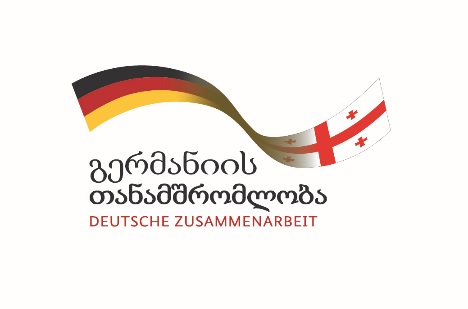 პროექტის სახელწოდება: ბიომრავალფეროვნების ინტეგრირებული მართვა სამხრეთ კავკასიაშიპროექტის ნომერი: 15.2101.2-004.00ძვირფასო ქალბატონებო და ბატონებო,გერმანიის ფედერაციული რესპუბლიკის მთავრობის დავალებით შპს. გერმანიის საერთაშორისო თანამშრომლობის საზოგადოება (GIZ) საქმიანობას ეწევა გერმანია-საქართველოს განვითარების თანამშრომლობის სფეროში.დაგეგმილი გვაქვს შევისყიდოთ შემდეგი საქმიანობა/მომსახურება დანართი 1 - ის შესაბამისად.ინტერესის შემთხვევაში გთხოვთ  17.04.2018 -ის 16:00 საათამდე წარმოგვიდგინოთ თქვენი შემოთავაზება ამობეჭდილი სახით, დახურულ კონვერტში.გთხოვთ შემოთავაზებები მოგვაწოდოთ ორ ენაზე (ქართული და ინგლისური ან გერმანული)დაგვიანებული შემოთავაზებები არ განიხილება.გთხოვთ გაითვალისწინოთ, რომ 2013 წლის მაისიდან  სსკ–ს 168-ე მუხლის მე–4 ნაწილის „ბ“ ქვეპუნქტის თანახმად გერმანიის საერთაშორისო თანამშრომლობის საზოგადოება სარგებლობს გადასახადებისგან გათავისუფლებით (დღგ, აქციზი, იმპორტის გადასახადი)  და შესაბამისად ეროვნულ ვალუტაში წარმოდგენილი ფასი არ უნდა შეიცავდეს მოცემულ გადასახადებს და ეს მითითებული უნდა იყოს შემოთავაზებაში.გთხოვთ  კონვერტზე მიუთითოთ შემდეგი:ფირმის სრული სახელწოდებასაკონტაქტო ინფორმაცია (ტელეფონი, საკონტაქტო პირი)ტენდერის დასახელება - კომპიუტერული ტექნიკა და აღჭურვილობაწარწერა ,,კონფედენციალურია“გთხოვთ მოაწეროთ ხელი დალუქვის ადგილზე.აგრეთვე მიუთითოთ შემდეგი მისამართი:GIZ-ის რეგიონალურ ბიუროს სამხრეთ კავკასიაშირუსთაველის 42 / გრიბოედოვის ქ. 31ა0108 თბილისი          მიუთითეთ ჩვენი ნიშანი   15.2101.2-004.00და აგრეთვე ნომერი 91117554გთხოვთ შემოთავაზება დაიტანოთ თქვენი ორგანიზაციის ლოგოიან თავფურცელზე, დასვათ ბეჭედი და ხელმოწერა.შემოთავაზებაში მითითებული უნდა იყოს შეკვეთის შესრულების ვადებიშემოთავაზების მოქმედების ვადაპროცედურული თუ ტექნიკური შეკითხვების შემთხვევაში მიმართეთ – შემოთავაზებების ჩაბარებამდე არაუგვიანეს 2 დღისა:ქალბატონ მარიამ წერეთელსტელ. ნომერი 995 32 2 201822mariam.tsereteli@giz.deწესების დარღვევის  შემთხვევაში შეიძლება თქვენი შემოთავაზება არ იქნას განხილული.შემოთავაზებების შეფასება სავარაუდოდ დასრულდება 18.04.2018 -სთვის.დაკავშირება მოხდება მხოლოდ გამარჯვებულ ფირმასთან.პატივისცემით,მარიამ წერეთელიშესყიდვების და კონტრაქტების განყოფილებადანართიკონკურსის პირობებიდანართი 1საკონკურსო პირობები:ტექნიკური მახასიათებლებისხვა პირობები:ტენდერში მონაწილე ფირმას უნდა გააჩნდეს მინიმუმ 2 წლიანი გამოცდილებაშემოთავაზებულ პროდუქციაზე ფირმას უნდა გააჩნდეს MAF-ი (შემოთავაზებული ბრენდის მწარმოებლის ავტორიზაცია, რაც მოთხოვნილი იქნება შეკვეთის გაფორმებისთვის).  შემოთავაზებული პროდუქტი არ უნდა იყოს მოხსნილი წარმოებიდანშემოთავაზებულ პროდუქტზე უნდა მოქმედებდეს გარანტია 1-3 წელისაქონლის მიწოდების სასურველი ვადა 1 კვირასაქონლის მიწოდების ადგილი: თბილისი, გულუას ქ. 6ანაზღაურება: საქონლისა და ორიგინალი ინვოისის მიწოდებიდან 5 სამუშაო დღეშიIhr Zeichen/Ihre Nachricht	     Unser Zeichen	     E-Mail	Roland.Steurer@giz.deTelefon	+995 32 201800Telefax	+995 32 201801Datum	10.04.2018NDevice ListSpecificationQuantity1.Branded Laptop1Display 13.3-14”, Anti-glare, FHD LCD with HD camera.1ProcessorMin. 4x Cores, 8x Threads, max. Speed 3.40 GHz       1CacheMin. 4MB1MemoryMin. 1x8GB DDR4-2400MHz1Hard DriveMin. 256GB Solid State Drive1GraphicGraphic card with min. 2GB1Communication and PortsDual Band (2x2) Wireless Adapter+ Bluetooth 4.1, min. 2x USB 3.1 (always powered on USB Port), HDMI or Display Port, Docking Port or DP over USB Type-C, RJ-45, Memory card reader, Headphone / Microphone, Lock slot.1KeyboardKeyboard English with backlight1SoftwareWindows 10 Pro English 64bit (included Windows 10 OS Recovery 64bit – USB or DVD)1Power Supply and BatteryMin. 65W AC Adapter for usage with system, min. 4-cell Battery, Energy Star 6.11WarrantyMin. 3 Year1WeigtMax. 1.7 kg12.Docking StationCompatible to laptop13.Keyboard and MouseBranded Keyboard English Standard, Mouse wireless14.Laptop BagBranded, compatible to laptop with carrying strap25.Monitor1TypeLCD Antiglare Monitor1DiagonalMin. 23.8”, Widescreen 16:9.1Resolution1920 x 1080 at 60 Hz1Visibility Up to 150° Vertical/Horizontal1Connections, Stand, PowerVGA, HDMI, Display Port, Min. 2x USB 2.0, Height-adjustable stand, pivot, tilt, swivel and built in cable-management50 or 60 Hz ± 3Hz / 1.5 A, 18W-50W 54.1 kWh Energy Star Version 6.1.1Warranty1-3 years1